VENDREDI 3 AVRIL 2020CALCUL MENTAL : Multiplier par 20JOGGING D’ÉCRITURE : Consigne : Explique en quelques lignes ce qu’est un héros selon toi.  .......................................................................................................................................................
............................................................................................................................................................................................................................................................................................................................................................................................................................................................................................................................................................................................................................
............................................................................................................................................................................................................................................................................................................................................................................................................................................................................................................................................................................................................................ORTHOGRAPHE :     Où / ou                 Mais / mes RAPPEL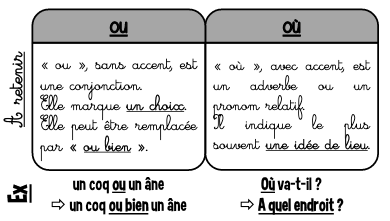 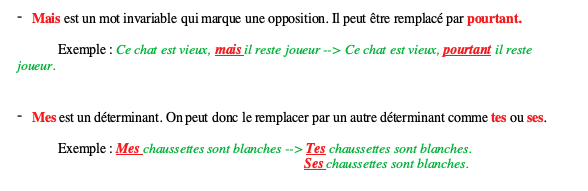 Exercice 1 : Complète par où ou ou.1 - Il ouvrit le placard ……………… se trouvait son livre.
2 - Préférez-vous un potage ……………… de la salade ?
3 - C’est là ……………… je me suis caché.
4 - D’…………………   es-tu parti ?5 - Est-ce ton frère ………………… ta sœur qui va venir ?
6 - ……………………. veux-tu aller ?
7 - Tu préfères aller à Nice ……………… à Lyon.
8 - C’est un lapin ………………… un lièvre.9 - D'………… arrives-tu ? 
10 - Dans cette salle, ………….est ta place? 
11 - Selon les saisons, il habitait la ville ………..la campagne. 12 - Dis-moi ………. tu es allé. 
13 - Par ………….passez-vous ? 14 - C'est à prendre ………. à laisser. 
15 - Dis, ………est-ce que tu vas comme ça? 
16 - Tu passeras par la porte ……….par la fenêtre.17 - Il ne sait pas s'il s'agit d'un conte … d'un romanExercice 2 : Complète par mais ou mes.1 - ………. voisins sont partis en vacances pendant quelques semaines.

2 - Le temps sera beau demain ……… ils annoncent de la pluie ensuite.

3 - ……… où est passée ma sœur? je la cherche partout.

4 - ……….. prochaines vacances seront dans peu de temps.

5 - L'air de la campagne n'est pas très pollué ………..celui de la ville l'est.6 - Écoutez-moi, ……… enfants !

7 – Avec ………. cousins, nous passions l'été dans ce village. 8 - ……..  amis ne reculent devant rien.

9 - J'ai croisé ……..  anciens collègues dans un parking. 
10 - Nous aimons les desserts, ……….  n'en abusons pas.

11 - Je recevrai ……….  amis dimanche soir.

12 - Le français est difficile, …….. l'anglais aussi.

13 - Je te comprends, …….. je ne partage pas ton avis.15 – Je garde toujours …….. clés dans ma poche.16 – On est en été …….. la nuit était fraîche.17 -  Je trouve ………. frères et sœurs très énervants.VOCABULAIRE :     Les synonymes / antonymes
Tu peux t’aider de ton cahier de français Exercice 1 : Dans les listes suivantes, barre  le mot qui n’est pas un synonyme des autres. Tu peux t’aider de ton dictionnaire. bébé - nourrisson - poupon - adolescent - bambin  
Pâle - blanc - blafard - blême - pâlot - chevelu 
Éplucher - peler - geler - décortiquer - écosser - écaler 
 drôle - prudent - amusant - comique – divertissant
cruel - mauvais - méchant - dur - sans-coeur - étonnant 
bateau - paquebot - bâton - navire - yacht  
gentil - plaisant - agréable - amer - adorable    
voiture - voile - automobile - véhicule – bagnole
ennuyeux - assommant - super - enquiquinant – embêtantExercice 2 : Souligne le synonyme du mot en gras.joyeux : triste - jovial - bavard - grand – aventureuxaccueillir : recevoir - cueillir - renvoyer - venir - rêverattacher :  tâcher - chercher - nouer - rouler - farinerExercice 3 : Remplace chaque mot souligné par un mot de sens contraire ( un antonyme).Je veux une épaisse tranche de jambon. -  ............................................Monte dans ce train. -  ............................................Éloigne-toi du tableau.   ............................................  

Le candidat a donné une réponse exacte. -............................................  

Cette chambre est obscure.  ............................................  

Les premiers résultats semblent encourageants.  .................................  

Paul est très content de ses résultats   ............................................Exercice 4 : Souligne l’antonyme  du mot en gras.
malin :   idiot / rusé                            étonnant : surprenant / normal       méchant :  gentil / féroce                   géant :   minuscule / immensesérieux :   attentif / turbulent              allumer : éclairer /obscurcirdétruit : saccagé / construit               identique : différent / pareilNUMÉRATION : L’approche de la division  Aide toi de ton cahier de mathématiquesLa technique de la division en elle-même n’a pas encore été abordée et à distance cela va me sembler un peu compliqué de le faire. Avant d’aborder la division à proprement parler, on a fait les problèmes de partage pour justement faire comprendre aux élèves que la division c’est avant tout un partage, mais aussi comprendre qu’il y a parfois un reste, et qu’il y a un lien avec la multiplication. Pour l’instant, ce que je propose ce sont des petits exercices en lien avec la multiplication pour par exemple calculer le reste ou le nombre de parts. Exercice 1 : Calcule le nombre de parts. 
Exemple : 45 = 9 x ……   45 = 9 x 563 = 7 x ……  		32 = 8 x ……..			24 = 6 x ………

36 = 6 x …….			40 = 5 x ……. 			48 = 8 x ………Exercice 2 : Calcule le reste.Exemple : 48 = (9 x 5) + …..      48 = (9x5) + 3 61 = (8 x 7) + …..			55 = (9 x 6) + …..			20 = (8x2) + …..83 = (9 x 9) + …..			71 = (8 x 8) + …..			23 = (7x3) + …..39 = (8 x 4) + ……			39 = (6 x 6) + …..			47 = (6 x 7) + …..Exercice 3 : Calcule le nombre de parts.Exemple : 53 = (8 x …) + 5  53 = (8 x 6) + 5  car 8 x 6 = 48 et 8 x 7 = 56. 
56 est supérieur à 53 qui est le nombre demandé. Comme on a ici un reste (le chiffre 5) on ne peut donc pas prendre un nombre plus grand. On prend donc l’égalité inférieure qu’est 8x 6 = 48 + 5 (le reste) = 5339 = (7x ….) + 4 			17 = (2 x ….) + 1			46 = (8x….) + 644 = (6 x ….) + 2 			36 = (5 x ….) + 1			57 = (9 x ….) + 3 DÉFI DU JOUR : Invente un tautogramme. Un tautogramme c’est une phrase qui n’utilise que des mots commençant par la même lettre.………………………………………………………………………………………………….………………………………………………………………………………………………….SCIENCES : La digestion Regarde la petite vidéo qui récapitule très rapidement ce qu’est la digestion et comment cela fonctionne : Le système digestif simplifiéPour ceux qui veulent aller plus loin, il existe aussi une vidéo de « Il était une fois la vie » sur la digestion. La vidéo est beaucoup plus complexe, beaucoup plus enrichie je mets toujours le lien pour ceux qui pourraient être intéressés. Je rappelle encore une fois du caractère non obligatoire de cette vidéo : Il était une fois la vie - La digestionEPS : ON SE BOUGE ! Faire 5 pompes				Faire 10 abdosFaire 10 flexions				Sauter 25 fois à pieds joints ARTS VISUELS : Les arts géométriques1 – Dessine des formes géométriques. Essaye d’en faire des différentes. Colorie-les.2 – Découpe les formes géométriques que tu as dessinées.3 – Assemble ces formes sur une feuille au format A4 pour former la composition de ton choix. Ci-dessous quelques œuvres qui pourraient t’inspirer .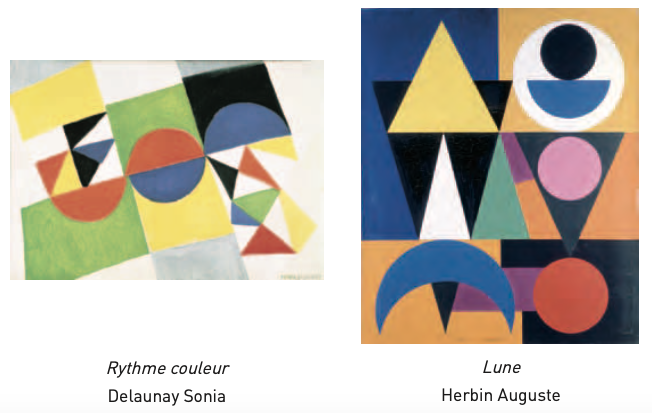 60 x 2070 x 2080 x 20 23 x 20 27 x 2064 x 2071 x 2021 x 2043 x 2017 x 20 